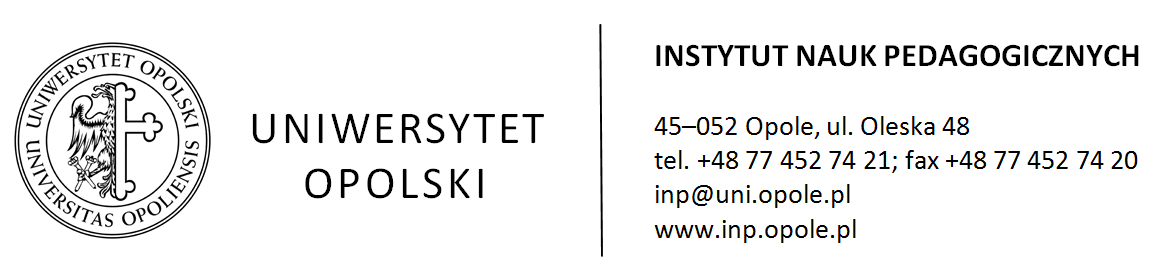 Instytut Nauk Pedagogicznych SZKOLENIA BIBLIOTECZNERok akademicki 2020 / 2021studia stacjonarne KierunekTERMINProwadzącyI Pedagogika 3L9.11.2020 , godzina 8.00-9.30Mgr Anna BłaszczykMS TeamsI Praca Socjalna 3L9.11.2020 , godzina 10.00-11.30Mgr Anna BłaszczykMS TeamsI Socjologia 3L12.11.2020 , godzina 9.00-10.30Mgr Anna BłaszczykMS TeamsI Pedagogika 2L17.11.2020 , godzina 8.00-9.30Mgr Anna BłaszczykMS TeamsI Pedagogika Specjalna 5L17.11.2020 , godzina 10.00-11.30Mgr Anna BłaszczykMS TeamsI Pedagogika przedszkolna i wczesnoszkolna 5L18.11.2020 , godzina 9.00-10.30Mgr Anna BłaszczykMS TeamsI Socjologia 2L ( Intercultural Communication )5.11.2020, godzina 8.30-10.00Dorota Wierzbicka-PróchniakMS Teams